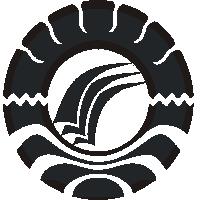 SKRIPSIPENINGKATAN HASIL BELAJAR MURID PADA MATA PELAJARAN IPA MELALUI MODEL PEMBELAJARAN KOOPERATIF TIPE JIGSAW PADA KELAS IV SD INPRES KECAMATANBONTONOMPO KABUPATEN GOWASAJALI RAISPROGRAM STUDI PENDIDIKAN GURU SEKOLAH DASARFAKULTAS ILMU PENDIDIKAN UNIVERSITAS NEGERI MAKASSAR2014SKRIPSIPENINGKATAN HASIL BELAJAR MURID PADA MATA PELAJARAN IPA MELALUI MODEL PEMBELAJARAN KOOPERATIF TIPE JIGSAW PADA KELAS IV SD INPRES KECAMATANBONTONOMPO KABUPATEN GOWADiajukan untuk Memenuhi Sebagian Persyaratan Guna MemperolehGelar Sarjana Pendidikan pada Program Studi Pendidikan GuruSekolah Dasar Strata Satu Fakultas Ilmu PendidikanUniversitas Negeri Makassar SAJALI RAIS084 704 225PROGRAM STUDI PENDIDIKAN GURU SEKOLAH DASARFAKULTAS ILMU PENDIDIKAN UNIVERSITAS NEGERI MAKASSAR2014